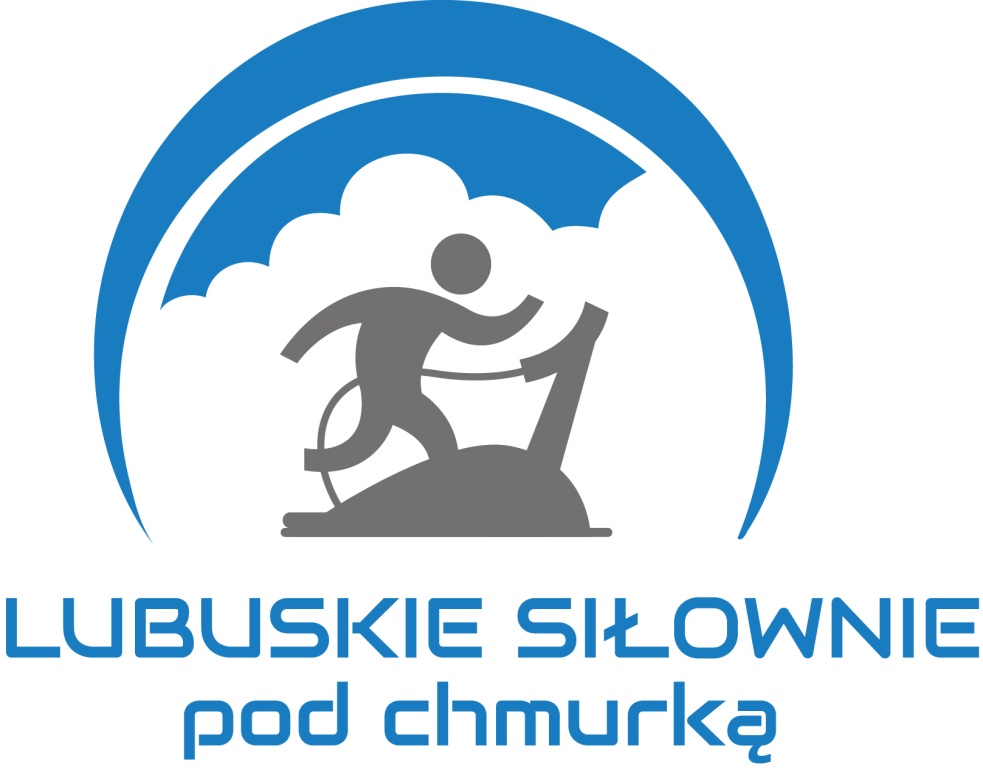 Program pn. „LUBUSKIE SIŁOWNIE POD CHMURKĄ” na 2017 rokCel Programu § 1. Celem Programu jest wspieranie promocji aktywności ruchowej i warunków rozwoju sportu masowego oraz zapewnienie mieszkańcom możliwości aktywnego spędzania wolnego czasu poprzez realizację ogólnodostępnych, nieodpłatnych siłowni zewnętrznych w ramach współdziałania jednostek samorządu terytorialnego.Uczestnicy Programu§ 2.1. Uczestnikami Programu pn. „Lubuskie siłownie pod chmurką” na 2017 rok są jednostki samorządu terytorialnego z terenu województwa lubuskiego (gminy i powiaty). Każda jednostka samorządu terytorialnego może złożyć wniosek w sprawie udzielenia pomocy finansowej 
na dofinansowanie tylko jednej siłowni zewnętrznej. Jednostka samorządu terytorialnego, która otrzymała dofinansowanie na realizację zadania w roku 2016 nie będzie mogła ubiegać się o pomoc finansową w latach następnych.2. Podstawowym warunkiem przystąpienia do Programu jest współfinansowanie w wymiarze 
co najmniej 50% realizacji siłowni zewnętrznej z budżetu jednostki samorządu terytorialnego ubiegającej się o uzyskanie wsparcia w formie pomocy finansowej.Preferowane parametry techniczne siłowni zewnętrznej§ 3.1 Preferowane parametry techniczne siłowni zewnętrznej to:wyznaczony teren o powierzchni do 100 m²,strefa aktywności ruchowej z urządzeniami do ćwiczeń,strefa wypoczynku i komunikacji,wyposażenie obiektu: minimalnie sześć urządzeń do ćwiczeń o zróżnicowanych funkcjach dających możliwość rozwijania umiejętności psychoruchowych (zalecane: wycisk ręczny, wioślarz, twister, orbitrek, wahadło, biegacz),wyposażenie uzupełniające np.: ławki z oparciami, stojak na rowery, kosze na śmieci,treści informacyjne m.in.: regulamin korzystania z obiektu na fundamencie oraz tablica informacyjno-promocyjna. ogólne wymagania dla wykonania i montażu urządzeń:konstrukcje powinny być wykonane z bezpiecznych i trwałych materiałów tzn. proste, nieskomplikowane, odporne na zniszczenie i dewastację,powinny być zgodne z obowiązującymi normami oraz warunkami bezpieczeństwa określonymi w szczególności w przepisach o ogólnym bezpieczeństwie produktów,powinny być rozmieszczone na terenie siłowni zewnętrznej w sposób umożliwiający zachowania bezpiecznych stref pomiędzy urządzeniami,wszystkie urządzenia przeznaczone do zamontowania na terenie siłowni zewnętrznej muszą być fabrycznie nowe i posiadać atesty i certyfikaty wydane przez uprawnione jednostki certyfikujące, a w przypadkach nie wymagalnych wykonawca powinien wystawić deklaracje zgodności z obowiązującymi normami na te urządzenia,montaż urządzeń należy wykonać zgodnie z zaleceniami producentów.projektowany teren do ćwiczeń musi być przygotowany na możliwie płaskiej i jednorodnej powierzchni, wolnej od kamieni i innych przedmiotów mogących spowodować kontuzje ćwiczących. Teren nie może posiadać barier architektonicznych, które utrudniać mogą dostęp do obiektu 
dla osób niepełnosprawnych. Dodatkowo zalecane jest ogrodzenie terenu celem utrzymania 
i zabezpieczenia siłowni zewnętrznej przed zwierzętami. Zakładane źródła finansowania§ 4.1 Pomoc finansowa z budżetu Województwa Lubuskiego na realizację siłowni zewnętrznych, zgodnie z Programem wyniesie do 50 % kosztów kwalifikowanych zadania, jednak nie więcej niż 
15 000,00 zł brutto.2. Pomoc finansowa przeznaczona może być na dofinansowanie realizacji siłowni zewnętrznych, stanowiących własność gminy/powiatu, tzn.: pokrycie kosztów zakupu, transportu i montażu wyposażenia siłowni zewnętrznych oraz tablicy informacyjno-promocyjnej.3. Maksymalny koszt jednostkowy pojedynczego urządzenia, wskazany w Zbiorczym Zestawieniu Kosztów, objęty dofinansowaniem w ramach pomocy finansowej, nie może przekroczyć kwoty 3 500,00 zł brutto. Zakup urządzenia powyżej tej kwoty wnioskodawca pokrywa w 100 % z własnych środków finansowych.4.  Środki finansowe na pomoc jednostkom samorządu terytorialnego pochodzą z budżetu województwa na rok 2017 w dziale 926 - Kultura fizyczna, rozdział 92601 - Obiekty sportowe, paragraf 2710 - Dotacja celowa na pomoc finansową udzielaną między jednostkami samorządu terytorialnego na dofinansowanie własnych zadań bieżących.§ 5.1. Pozostałe koszty gwarantujące rzeczowe zakończenie zadania, w tym: dostosowanie terenu (podłoża, nawierzchni), zabezpieczenie terenu (ogrodzenie, siatka, roboty ziemne), zakup i montaż obiektów pomocniczych (ławki, stojak na rowery, kosze na śmieci) wnioskodawca zabezpiecza w swoim budżecie.2. Udział własny wnioskodawcy może być pokryty poprzez wykonanie prac sposobem gospodarczym lub w ramach robót publicznych lub prac społecznych. Rozliczenie prac wykonanych w wyżej wymieniony sposób wymaga złożenia kosztorysu powykonawczego, zaakceptowanego przez inspektora nadzoru inwestorskiego. Koszt wykonania kosztorysu pokrywa wnioskodawca. 3. Projekty, na realizację których zostanie przyznana pomoc finansowa powinny być wykonane zgodnie z postanowieniami umowy, przy czym oceniając prawidłowość ich realizacji, szczególną uwagę zwracać się będzie na:prawidłowe, rzetelne oraz terminowe sporządzanie sprawozdań z wykonania zadania,oszczędne i celowe wydatkowanie przyznanych środków finansowych.4. Środki z przyznanej pomocy finansowej mogą być wykorzystane wyłącznie na pokrycie wydatków, które:są niezbędne do realizacji zadania,zostaną przewidziane we wniosku, uwzględnione w Zbiorczym Zestawieniu Kosztów, oraz w umowie zawartej pomiędzy wnioskodawcą a Województwem Lubuskim, spełniają wymogi racjonalnego i oszczędnego gospodarowania środkami publicznymi 
z zachowaniem zasady uzyskiwania najlepszych efektów z danych nakładów,zostały faktycznie poniesione w terminie realizacji zadania,są poparte stosownymi dokumentami, w szczególności zostały wykazane w dokumentacji finansowej wnioskodawcy.5.  Koszty niekwalifikowane obejmują:zobowiązania powstałe przed datą 1 stycznia roku budżetowego, w którym przyznano pomoc finansową, zakup gruntów,inne koszty niezwiązane z realizacją zadania.Procedura naboru§ 6.1. Wnioski w sprawie udzielenia pomocy finansowej wraz z załącznikami należy składać w Urzędzie Marszałkowskim Województwa Lubuskiego w terminie do  10 marca 2017 roku.Wnioski o udzielenie pomocy finansowej złożone po terminie, o którym mowa w ust. 1 nie będą podlegać rozpatrzeniu.O terminie złożenia wniosku decyduje data wpływu do kancelarii ogólnej Urzędu Marszałkowskiego Województwa Lubuskiego w Zielonej Górze, przy ul. Podgórnej 7 lub w sekretariacie Wydziału Zamiejscowego Urzędu Marszałkowskiego z siedzibą w Gorzowie Wlkp. przy ul. Dworcowej 13.Wzór wniosku, o którym mowa w ust. 1 określa załącznik nr 1 do niniejszego Programu.Do wniosku o udzielenie pomocy finansowej należy dołączyć: oświadczenie wnioskodawcy o zabezpieczeniu w budżecie jednostki samorządu terytorialnego wkładu własnego na realizację zadania (oświadczenie wymaga kontrasygnaty skarbnika), którego wzór określa załącznik nr 2 do niniejszego Programu,dokument określający prawo do dysponowania terenem/obiektem związanym z przedmiotem zadania,Zbiorcze Zestawienie Kosztów, którego wzór określa załącznik nr 3 do niniejszego Programu. Zbiorcze Zestawienie Kosztów stanowi również załącznik nr 1 do umowy,harmonogram prac, którego wzór stanowi załącznik nr 4 do niniejszego Programu,dokument potwierdzający upoważnienie osób reprezentujących wnioskodawcę (dotyczy kolegialnych organów wykonawczych jednostek samorządu terytorialnego), dokumentację fotograficzną terenu, na którym planowana jest realizacja zadania.Sprawy związane z przyjmowaniem wniosków i ich oceną pod względem formalnym 
oraz merytorycznym prowadzi właściwa merytorycznie komórka Urzędu Marszałkowskiego Województwa Lubuskiego w Zielonej Górze.Złożenie wniosku nie gwarantuje przyznania pomocy finansowej w wysokości wnioskowanej.Województwo zastrzega sobie prawo żądania uzupełnienia wniosku o brakujące oświadczenia, 
w momencie gdy jest on niekompletny.Obowiązki wnioskodawców ubiegających się o pomoc finansową§ 7. Przystępując do realizacji Programu wnioskodawcy zobowiązują się do: realizacji całego zadania w nieprzekraczalnym terminie do 31 października 2017 roku, w którym przyznano pomoc finansową. zapewnienia ogólnodostępności siłowni bez pobierania dodatkowych opłat w okresie 5 lat.dokonywania konserwacji i przeglądów urządzeń na obiekcie w celu zapewnienia bezpieczeństwa uczestniczących.zapewnienia utrzymania i funkcjonowania siłowni powstałych w ramach Programu w kolejnych 
5 latach.złożenia sprawozdania z realizacji zadania w terminie do dnia 30 listopada 2017 roku, w którym przyznano pomoc finansową, na formularzach stanowiących załączniki do umowy, jaka zostanie zawarta pomiędzy Województwem Lubuskim a Wnioskodawcą.umieszczenia w okolicy siłowni zewnętrznej tablicy informacyjno-promocyjnej zawierającej zapis 
o dofinansowaniu zadania ze środków budżetu Województwa Lubuskiego. Procedura przyznawania pomocy finansowej§ 8.1. Wnioski o udzielenie pomocy finansowej podlegać będą ocenie formalnej. Wnioski poprawne 
pod względem formalnym skierowane zostaną do oceny pod względem merytorycznym.Bez rozpatrzenia pozostawione zostaną wnioski:złożone po terminie,zawierające błędy formalne z zastrzeżeniem, że podmioty, których wnioski będą posiadały braki formalne, w szczególności: niekompletne pod względem wymaganych załączników, bez kompletu wymaganych podpisów, pieczęci, potwierdzenia za zgodność oraz zawierające oczywiste omyłki rachunkowe, będą miały możliwość ich uzupełnienia w terminie 5 dni od dnia ich poinformowania 
w sposób telefoniczny lub e-mailem. Oceny, o której mowa w ust. 1 dokona właściwa merytorycznie komórka Urzędu Marszałkowskiego Województwa Lubuskiego w Zielonej Górze.Kryteria oceny wniosku o udzielenie pomocy finansowej pod względem formalnym i merytorycznym określa załącznik nr 5 do niniejszego Programu.Ostateczną decyzję o udzieleniu pomocy finansowej podejmuje Sejmik Województwa Lubuskiego 
w drodze uchwały, przy uwzględnieniu kwoty ujętej na ten cel w budżecie Województwa Lubuskiego.W przypadku przyznania mniejszej kwoty dofinansowania niż wnioskowana, lub zmniejszenia sumy wartości kosztów kwalifikowanych, Wnioskodawca zobowiązany jest przedstawić zaktualizowane Zbiorcze Zestawienie Kosztów.Wnioskodawcy, którzy w ramach Programu złożyli wnioski o udzielenie pomocy finansowej zostaną powiadomieni pisemnie o sposobie rozpatrzenia wniosku. Podstawą udzielenia pomocy finansowej w formie dotacji celowej jest umowa.Wszelkie zmiany wynikłe w trakcie realizacji umowy powinny być zgłaszane na bieżąco, pisemnie 
do właściwej merytorycznie komórki Urzędu Marszałkowskiego Województwa Lubuskiego celem 
ich akceptacji.Wszelkie zmiany umowy wymagają dla swej ważności formy pisemnego aneksu. W przypadku obniżenia przez Wnioskodawcę wysokości wkładu własnego, wysokość pomocy finansowej zostanie proporcjonalnie zmniejszona.Załączniki do Programu:Wzór wniosku,Wzór oświadczenia o zabezpieczeniu wkładu własnego,Wzór Zbiorczego Zestawienia Kosztów,Wzór harmonogramu prac,Wzór karty oceny formalnej i merytorycznej.